Publicado en 45210 el 08/12/2011 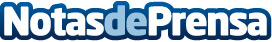 2TMoto presenta: Realiza tu aventura - Expedición descubriendo América.2TMoto anunció hoy el lanzamiento de un novedoso e interactivo proyecto de viaje de aventuras para amantes de las motos, http://www.realizatuaventura.comDatos de contacto:DAVID PRIETO SALASGERENTE902887774Nota de prensa publicada en: https://www.notasdeprensa.es/2tmoto-presenta-realiza-tu-aventura-expedicion-descubriendo-america Categorias: Internacional Nacional Viaje Motociclismo http://www.notasdeprensa.es